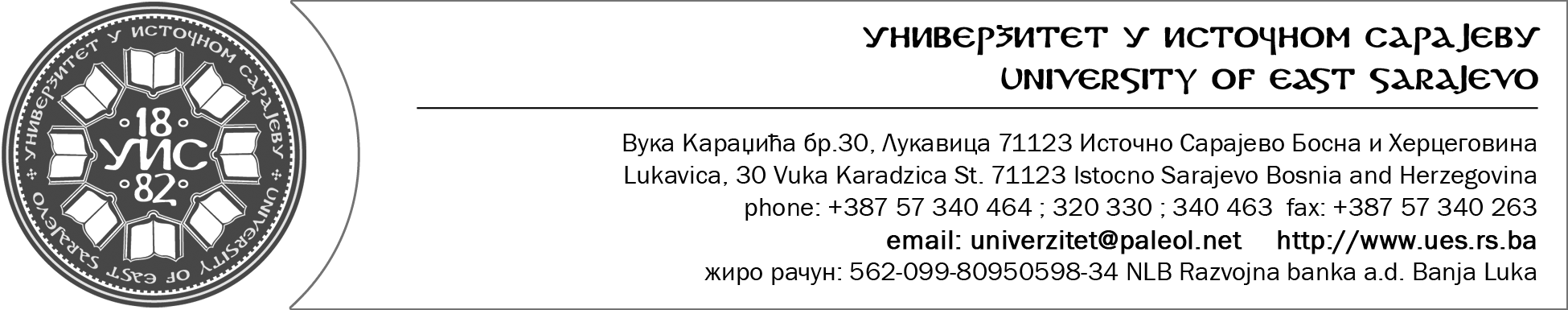 Број:01-С-233-XII/16                                                                                                       Датум: 28.04.2016.године  							 - СЕНАТ УНИВЕРЗИТЕТА-На основу члана 64. став 2. тачка ђ) Закона о високом образовању ( „Службени гласник РС“ број 73/10, 104/11, 84/12, 108/13 и 44/15), и члана 34. Статута Универзитета у Источном Сарајеву, Сенат Универзитета  на 12. сједници одржаној  28.04.2016. године донио је   О Д Л У К УIРасписује се Конкурс за избор наставника/сарадника Универзитета у Источном Сарајеву како слиједи:Организациона јединица: Факултет пословне економије БијељинаЗа избор у звање редовног професора за ужу научну област Менаџмент и ужу област образовања Менаџмент (предмети: Менаџмент, Економика предузећа, Иновативни менаџмент и Менаџмент људских ресурса)..................................................................................................1 извршилацЗа избор у звање доцента за ужу научну област Међународна економија и ужу област образовања Међународна економија (предмети: Спољнотрговинско пословање, Царински систем и царинско пословање, Међународна трговина и Институције Европске уније).....................................................................................................................1 извршилацЗа избор у звање вишег асистента за ужу научну област Пословне финансије и ужу област образовања Пословне финансије (предмети: Пословне финансије, Теорија и анализа биланса, Финансијска тржишта и Улагање у хартије од вриједности)......................................1 извршилацОрганизациона јединица: Медицински факултет ФочаЗа избор у звање вишег асистента за ужу научну област Дефектологија и ужу област образовања Логопедија.............................................................................................................1 извршилацЗа избор у звање вишег асистента за ужу научну област Сестринство и ужу област образовања Здравствена њега............................................................................................................1 извршилацОрганизациона јединица: Eлектротехнички  факултет Источно Сарајево       1.  За избор у звање редовног професора за ужу научну област Физика кондензоване материје и ужу област образовања Општа физика........................................................................1 извршилацОрганизациона јединица: Филозофски факултет ПалеСТУДИЈСКИ ПРОГРАМ ЗА  ФИЛОЗОФИЈУЗа избор у звање ванредног професора за ужу научну област Естетика и ужу област образовања Естетика.....................................................................................................................1 извршилац СТУДИЈСКИ ПРОГРАМ ЗА ПСИХОЛОГИЈУЗа избор у звање ванредног професора за ужу научну област Социјална психологија и ужу област образовања Социјална психологија.............................................................................1 извршилац СТУДИЈСКИ ПРОГРАМ ЗА  ЊЕМАЧКИ ЈЕЗИК И КЊИЖЕВНСТЗа избор у звање ванредног професора за ужу научну област Специфични језици и ужу област образовања Германистика – Њемачки језик и лингвистика.......................................... 1 извршилац Организациона јединица: Музичка академија Источно СарајевоЗа избор у звање наставника за ужу научну област Умјетност – Mузичка умјетност (умјетничко поље) – Музичка интерпретација, предмет Клавирски практикум..........................1 извршилацОрганизациона јединица: Правни факултет Пале За избор наставника у звање доцента за ужу научну област Римско право и историја државе и права и ужу област образовања Историја државе и права и римско право................................................................................................................................1 извршилацОрганизациона јединица: Педагошки факултет Бијељина За избор у звање наставника за ужу научну област Умјетност (стваралаштво-сви облици стваралаштва) и ужу област образовања Теоријско умјетничка област (Методика наставе ликовне културе).................................................................................................1 извршилацЗа избор у звање наставника за ужу научну област Рачунарски хардвер и системи и ужу област образовања Архитектура рачунара и системски софтвер.....................................1 извршилацДостављено:1.Стручна служба                                                              ПРЕДСЈЕДАВАЈУЋИ   СЕНАТА2.У материјал за сједницу                                                                   РЕКТОР3.Архива                                                                              ______________________                                                                                               Проф. др Радослав Грујић